马应龙药业2024年促宣礼品采购招标公告马应龙药业集团股份有限公司拟对马应龙药业2024年促宣礼品采购项目进行招标，欢迎社会各界有投标意向且符合资格条件的单位前来投标，现就有关事项公告如下：项目名称：马应龙药业2024年促宣礼品采购项目概况：     我公司需要的礼品类别包括但不限于买赠促销、会议、品牌宣传。供应商资格要求：供应商必须具有有效的营业执照；具有本次采购的服务或经营范围，在法律上和财务上独立并能合法运作，具有法人地位和独立订立合同的权力；供应商拟采购品牌礼品须提交代理授权书（代理商适用）等材料；3、供应商须有履行合同的能力，具有成功的运营案例经验，具备LOGO设计能力、定期或不定期提供新品推荐；4、供应商办公地址为武汉市内公司（或武汉有办事处），可为马应龙药业提供六个月免费仓库储存，根据合同约定的数量进行分拣、分批送货；5、提供纳税信用等级证明文件，依法纳税的意识，能开具增值税专用发票；6、信誉要求：（1）未被责令停业；（2）未被暂停或取消投标资格；（3）财产未被接管或冻结；（4）投标近五年没有骗取中标或严重违约或重大质量问题；（5）投标申请人、法定代表人、拟派项目负责人不在不良行为公示期内。四、报名方式登记报名需提供如下资料扫描件，主题以“项目名称+公司名称+联系人以及联系方式”发送至马应龙药业集团招标办邮箱。未按规定格式发送邮件，一律不予以接受：投标人有效的营业执照；企业法定代表人授权委托书（后附授权人身份证并加盖单位公章）；代理资格证明文件；近三年有效业绩至少1个及设计能力证明文件；在武汉的办公地址及仓储地址证明文件（租赁或买卖合同）；纳税等级证明文件；其他文件资料等。上述资料发邮件至马应龙招标办邮箱，逾期递交的资料不予接受。对于提供虚假资料的投标人，一经查明，取消其投标人资格。五、报名截止时间：2024年5月28号下午16时前;逾期不再接受报名。招标办联系人：伍女士邮箱：zhaobiaoban3@mayinglong.cn电话：027-67126953；联系地址：武汉市洪山区南湖周家湾100号六、举报方式如发现招标过程中存在商业贿赂等违反廉政准则的行为，请予以举报，举报内容详实，真实可信。举报途径如下：举报电话：027—87291163/87291149电子邮箱：myl1582jw@126.com邮件地址：马应龙药业集团股份有限公司-党群工作部/法律合规部马应龙药业集团股份有限公司 招标管理办公室2024年5月21日拟招标礼品技术参数详情：序号礼品名称采购量规格图 片产品参数单个包装方式LOGO印制方式1保温杯4000个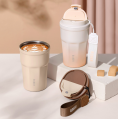 品牌：博堡（或同等品牌）
产品容量：350mL
产品口径：8.8cm
产品颜色：咖色 、渐变粉色 
材质：304不锈钢（食品接触用）塑  料 件：pp（食品接触用）
密  封 圈：硅胶（食品接触用） 
保温效果：38℃以上 6 小时（室温 20℃ ±5℃，95℃水满容量）
印刷内容：杯身印刷单色LOGO及字体彩盒单色丝印2充电宝300个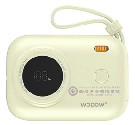 品牌：沃品  型号： LQ01    产品特点：自带线22.5W超级快充+PD20W快充移动电源    电池容量：10000mAh；产品尺寸：86*60*27mm； 产品重量：188g
输入type-C: 5V/3A  9V/2A  12V1.5A  
Type-c输出:5V/3A  9V/2.22A  12V/1.67A(MAX20W)
Type-c自带线:  4.5V/5A 5V/3A  9V/2 A 12V/1.5A(MAX.22.5W)
lighting自带线:5V/2.4A  9V/2.22A  12V/1.67A(MAX20W)
充电时间：8-10H；颜色：云烟白/芋泥紫；材质：ABS+PC
印刷内容：充电宝正面激光LOGO及字体彩盒包装激光镭射3晴雨伞（时尚款）1000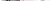 个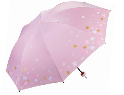 品牌：天堂                                                      名称：三折伞                                                    类型：晴雨伞多种颜色选择                                                       规格：57CM/8K                                                   伞布材质：高密碰击黑胶                                                  伞架材质：钢+纤维                                                 防晒指数：UPF50+                                                                                                                         印刷工艺：伞面单色印刷2片LOGO和字体   彩盒包装单色丝印4晴雨伞（商务款）5000个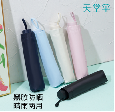 品牌：天堂                                                      名称：三折伞                                                    类型：晴雨伞多种颜色选择                                                        规格：57CM/8K                                                   伞布材质：高密碰击黑胶                                                  伞架材质：钢+纤维                                                 防晒指数：UPF50+                                                                                                                         印刷工艺：伞面单色印刷2片LOGO和字体  OPP袋包装彩色印刷5按压式水性笔（黑色/蓝黑）50000只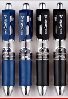 
品牌：宝克（或同等品牌）                                                                 /中性笔，0.5笔芯、黑色/医生专用墨蓝色/红色笔芯个可选
印刷内容：笔身和笔夹处印刷单色LOGO及字体彩盒单色丝印6方巾10000条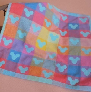 品牌：定制
材质：100%纯棉
规格：30*30cm
包装：半透明塑料袋                                              印刷内容：水洗标加LOGO和字体半透明塑料袋水洗标印LOGO7塑料袋小号100000个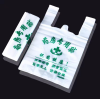 品牌：定制                                                    产品要求：透明，竖款，背心袋；
尺寸：宽25cm*总高40cm；袋体高30cm+肩带高10cm*肩带宽4cm*边宽10cm；
材质：碳酸钙，可降解材料
印刷内容：袋体单面印刷单色LOGO及字体OPP袋包装单色丝印8塑料袋大号100000个品牌：定制                                            产品要求：透明，竖款，背心袋；
尺寸：宽35cm*总高55cm；袋体高43cm+肩带高12cm*肩带宽6cm*边宽16cm；
材质：碳酸钙，可降解材料
印刷内容：袋体单面印刷单色LOGO和字体OPP袋包装单色丝印9 折叠支架1000个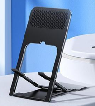 品牌：领臣                                                   型号：Z11
材质：ABS塑胶+硅胶
产品尺寸：1.33*0.76*0.05cm
包装尺寸：16*9*1cm
工艺：喷砂
类型：桌面式                                                     印刷内容：单色印刷LOGO和字体 彩盒包装单色丝印10帆布袋5000个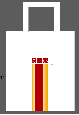 品牌：定制                                                     材质：纯棉　                                                厚度：10安　　                                                     尺寸：34*40cm                                                     印刷内容：袋子双面印刷彩色LOGO及字体OPP袋包装彩色印刷